夏县2019年教科系统公开招聘部分事业单位工作人员岗位一览表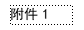 夏县2019年教科系统公开招聘部分事业单位工作人员岗位一览表夏县2019年教科系统公开招聘部分事业单位工作人员岗位一览表夏县2019年教科系统公开招聘部分事业单位工作人员岗位一览表夏县2019年教科系统公开招聘部分事业单位工作人员岗位一览表夏县2019年教科系统公开招聘部分事业单位工作人员岗位一览表夏县2019年教科系统公开招聘部分事业单位工作人员岗位一览表夏县2019年教科系统公开招聘部分事业单位工作人员岗位一览表夏县2019年教科系统公开招聘部分事业单位工作人员岗位一览表夏县2019年教科系统公开招聘部分事业单位工作人员岗位一览表夏县2019年教科系统公开招聘部分事业单位工作人员岗位一览表主管单位招聘单位经费形式招聘人数岗位类别岗位代码资格条件资格条件资格条件资格条件备注主管单位招聘单位经费形式招聘人数岗位类别岗位代码年龄学历专业其它条件备注夏县教育科技局城关中心校全额6专技130周岁及以下普通全日制专科及以上学历不限专业具有幼儿教师资格证夏县教育科技局城关中心校全额1专技230周岁及以下普通全日制硕士研究生及以上学历、学位不限专业具有幼儿教师资格证夏县教育科技局庙前中心校全额5专技330周岁及以下普通全日制专科及以上学历不限专业具有幼儿教师资格证限夏县户籍夏县教育科技局庙前西村幼儿园全额2专技430周岁及以下普通全日制专科及以上学历不限专业具有幼儿教师资格证限夏县户籍夏县教育科技局裴介中心校全额10专技530周岁及以下普通全日制专科及以上学历不限专业具有幼儿教师资格证夏县教育科技局裴介中心校全额1专技630周岁及以下普通全日制专科及以上学历不限专业具有幼儿教师资格证服务基层项目夏县教育科技局水头中心校全额6专技730周岁及以下普通全日制专科及以上学历不限专业具有幼儿教师资格证夏县教育科技局水头中心校全额1专技830周岁及以下普通全日制专科及以上学历不限专业具有幼儿教师资格证服务基层项目夏县教育科技局胡张中心校全额7专技930周岁及以下普通全日制专科及以上学历不限专业具有幼儿教师资格证夏县教育科技局禹王中心校全额7专技1030周岁及以下普通全日制专科及以上学历不限专业具有幼儿教师资格证夏县教育科技局尉郭中心校全额3专技1130周岁及以下普通全日制专科及以上学历不限专业具有幼儿教师资格证夏县教育科技局南大里中心校全额4专技1230周岁及以下普通全日制专科及以上学历不限专业具有幼儿教师资格证夏县教育科技局埝掌中心校全额3专技1330周岁及以下普通全日制专科及以上学历不限专业具有幼儿教师资格证限夏县户籍夏县教育科技局郭道中心校全额3专技1430周岁及以下普通全日制专科及以上学历不限专业具有幼儿教师资格证限夏县户籍夏县教育科技局泗交中心校全额4专技1530周岁及以下普通全日制专科及以上学历不限专业具有幼儿教师资格证限夏县户籍夏县教育科技局祁家河中心校全额5专技1630周岁及以下普通全日制专科及以上学历不限专业具有幼儿教师资格证限夏县户籍夏县教育科技局夏县职业中学（语文）全额2专技1730周岁及以下普通全日制本科及以上学历、学位语文教育、汉语言与文秘类具有中等职业或高级中学及以上语文教师资格证夏县教育科技局夏县职业中学（数学）全额2专技1830周岁及以下普通全日制本科及以上学历、学位数学、数学教育、数学与应用数学、应用数学、基础数学等专业具有中等职业或高级中学及以上数学教师资格证夏县教育科技局夏县职业中学（英语）全额1专技1930周岁及以下普通全日制本科及以上学历、学位英语教育及与英语相关专业具有中等职业或高级中学及以上英语教师资格证夏县教育科技局夏县职业中学（美术）全额1专技2030周岁及以下普通全日制本科及以上学历、学位美术教育、美术、绘画、油画等专业具有中等职业或高级中学及以上美术教师资格证夏县教育科技局夏县职业中学(计算机)全额1专技2130周岁及以下普通全日制本科及以上学历、学位计算机科学与技术类具有中等职业或高级中学及以上计算机相关教师资格证